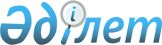 Азаматтық қызметшілер болып табылатын және ауылдық жерде жұмыс істейтін денсаулық сақтау, әлеуметтік қамсыздандыру, мәдениет және спорт саласындағы мамандарға жиырма бес пайызға жоғарылатылған лауазымдық айлықақылар мен тарифтік мөлшерлемелерді белгілеу туралыҚостанай облысы Жітіқара ауданы мәслихатының 2021 жылғы 14 мамырдағы № 45 шешімі. Қостанай облысының Әділет департаментінде 2021 жылғы 14 мамырда № 9916 болып тіркелді
      Қазақстан Республикасы Еңбек Кодексінің 139-бабы 9-тармағын Жітіқара аудандық мәслихаты ШЕШІМ ҚАБЫЛДАДЫ:
      1. Азаматтық қызметшілер болып табылатын және ауылдық жерде жұмыс істейтін денсаулық сақтау, әлеуметтік қамсыздандыру, мәдениет және спорт саласындағы мамандарға қызметтiң осы түрлерiмен қалалық жағдайда айналысатын азаматтық қызметшiлердiң айлықақыларымен және мөлшерлемелерімен салыстырғанда жиырма бес пайызға жоғарылатылған лауазымдық айлықақылар мен тарифтiк мөлшерлемелер белгіленсін
      2. Мәслихаттың "Азаматтық қызметшілер болып табылатын және ауылдық жерде жұмыс істейтін денсаулық сақтау, әлеуметтік қамсыздандыру, білім беру, мәдениет және спорт саласындағы мамандарға жиырма бес пайызға жоғарылатылған лауазымдық айлықақылар мен тарифтік мөлшерлемелерді белгілеу туралы" 2020 жылғы 8 маусымдағы № 414, Нормативтік құқықтық актілерді мемлекеттік тіркеу тізілімінде № 9275 болып тіркелген шешімінің күші жойылды деп танылсын.
      3. Осы шешім алғашқы ресми жарияланған күнінен кейін күнтізбелік он күн өткен соң қолданысқа енгізіледі.
					© 2012. Қазақстан Республикасы Әділет министрлігінің «Қазақстан Республикасының Заңнама және құқықтық ақпарат институты» ШЖҚ РМК
				
      Сессия төрағасы 

И. Богатырева

      Жітіқара аудандық мәслихатының хатшысы 

А. Кабиев
